ที่ มท 0810.4/	ว					       กรมส่งเสริมการปกครองท้องถิ่น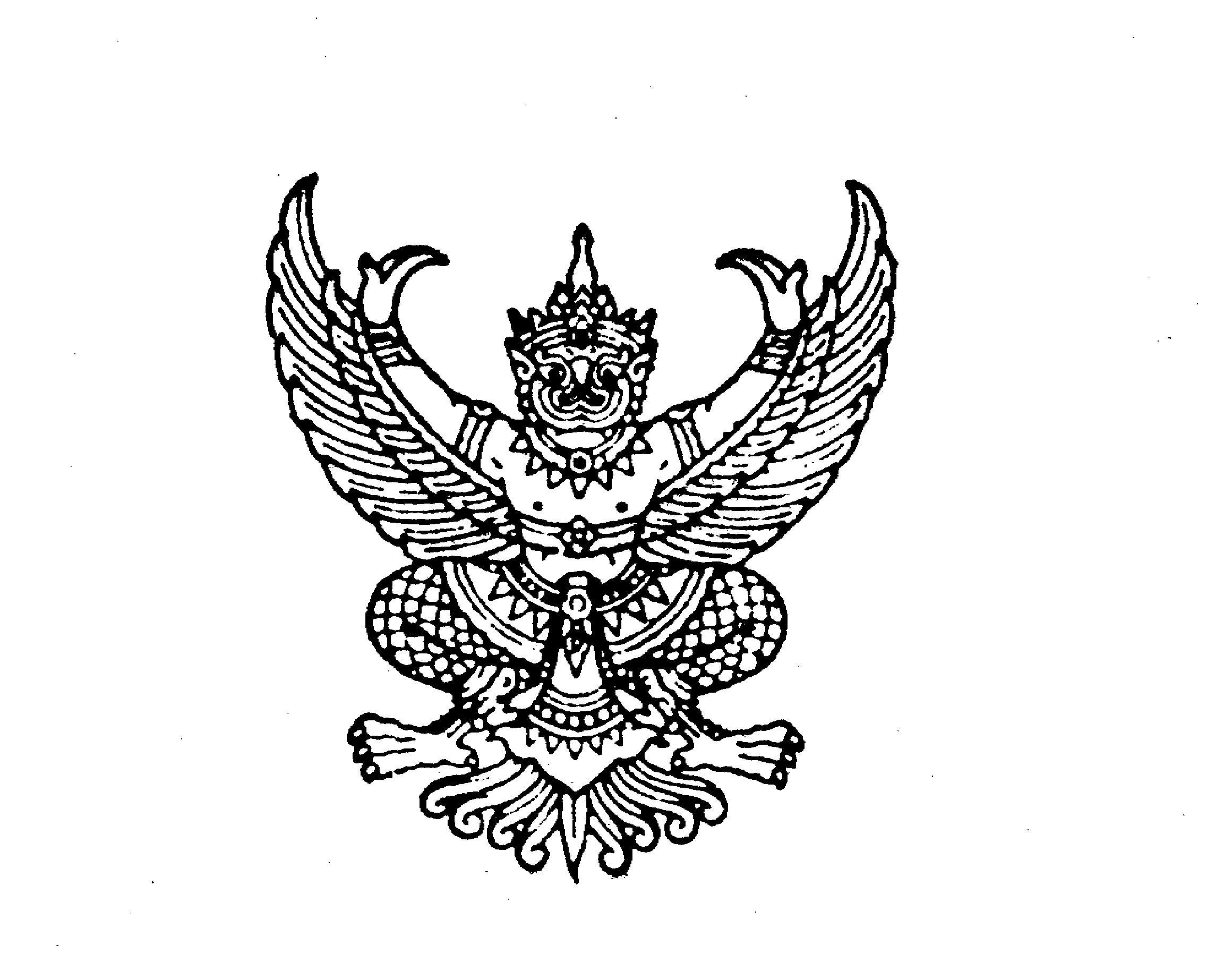        ถนนนครราชสีมา เขตดุสิต กทม. 10300						        พฤศจิกายน  2562เรื่อง  เร่งรัดตรวจสอบสภาพพนังกั้นน้ำ ฝายชะลอน้ำ หรือคันกั้นน้ำที่ชำรุดทรุดโทรมเพื่อดำเนินการปรับปรุงเรื่อง  ซ่อมแซมให้อยู่ในสภาพปกติและพร้อมใช้งานโดยเร็ว เรียน  ผู้ว่าราชการจังหวัด ทุกจังหวัดสิ่งที่ส่งมาด้วย  สำเนาหนังสือกระทรวงมหาดไทย ด่วนที่สุด ที่ มท 0211.2/ว 6274 สิ่งที่ส่งมาด้วย  ลงวันที่ 18 ตุลาคม 2562                                                             จำนวน 1 ฉบับ ด้วยกรมส่งเสริมการปกครองท้องถิ่นได้รับแจ้งจากกระทรวงมหาดไทยว่า ในคราวประชุมคณะรัฐมนตรี เมื่อวันที่ 1 ตุลาคม 2562 นายกรัฐมนตรีมีข้อสั่งการที่เกี่ยวข้องกับกรมส่งเสริมการปกครองท้องถิ่น ด้านการบริหารราชการแผ่นดินและอื่น ๆ ประเด็นการเร่งตรวจสอบสภาพพนังกั้นน้ำ ฝายชะลอน้ำ หรือคันกั้นน้ำที่ชำรุดทรุดโทรม เพื่อดำเนินการปรับปรุงซ่อมแซมให้อยู่ในสภาพปกติและพร้อมใช้งานโดยเร็ว โดยให้สำนักงานทรัพยากรน้ำแห่งชาติเป็นหน่วยงานหลักร่วมกับหน่วยงานที่เกี่ยวข้อง เร่งตรวจสอบพนังกั้นน้ำ ฝายชะลอน้ำ หรือคันกั้นน้ำดังกล่าว ทั้งนี้ ให้พิจารณาดำเนินการให้ครอบคลุมถึงกรณีพนังกั้นน้ำ ฝายชะลอน้ำ หรือคันกั้นน้ำที่เป็นดินซึ่งชำรุดเสียหายซ้ำซากจากเหตุอุทกภัย และสมควรเปลี่ยนแปลงรูปแบบและวัสดุ
การก่อสร้างให้มั่นคงถาวรกว่าเดิม รายละเอียดปรากฏตามสิ่งที่ส่งมาด้วย กรมส่งเสริมการปกครองท้องถิ่นพิจารณาแล้ว เพื่อให้เป็นไปตามข้อสั่งการของนายกรัฐมนตรี จึงขอให้จังหวัดแจ้งองค์กรปกครองส่วนท้องถิ่นในพื้นที่เร่งตรวจสอบสภาพพนังกั้นน้ำ ฝายชะลอน้ำ หรือคันกั้นน้ำที่อยู่ในความรับผิดชอบ เพื่อดำเนินการปรับปรุงซ่อมแซมให้อยู่ในสภาพปกติและพร้อมใช้งานโดยเร็ว 
โดยให้พิจารณาดำเนินการให้ครอบคลุมถึงกรณีพนังกั้นน้ำ ฝายชะลอน้ำ หรือคันกั้นน้ำที่เป็นดินซึ่งชำรุดเสียหายซ้ำซากจากเหตุอุทกภัย และสมควรเปลี่ยนแปลงรูปแบบและวัสดุการก่อสร้างให้มั่นคงถาวรกว่าเดิม ทั้งนี้ ขอให้จังหวัดกำกับดูแลและติดตามผลการดำเนินการดังกล่าวให้เป็นไปด้วยความเรียบร้อย ตลอดจนประสานขอความร่วมมือหน่วยงานที่เกี่ยวข้องในการสนับสนุนการดำเนินการดังกล่าวจึงเรียนมาเพื่อโปรดพิจารณาขอแสดงความนับถือ(             ชื่อเต็ม             )อธิบดีกรมส่งเสริมการปกครองท้องถิ่นกองพัฒนาและส่งเสริมการบริหารงานท้องถิ่นกลุ่มงานส่งเสริมการพัฒนาโครงสร้างพื้นฐานโทร. 0 2241 9000 ต่อ 4116 โทรสาร ๐ ๒241 6931ผู้ประสานงาน นายประเสริฐ รวยป้อม 08 1753 1060